Kartvedlegg til utslippssøknad ─ hva bør angis på kartet?Kart over den aktuelle eiendommen i målestokk 1:5000 eller større vedlegges søknad om utslippstillatelse.  Fortrinnsvis er størrelsesorden 1:500 eller 1:1000 å foretrekke. Bebyggelse, eiendomsgrenser og veiadkomst skal fremkomme av kartet. I tillegg bør minimum følgende opplysninger angis på kartet:Gnr./bnr. på den aktuelle eiendommenMålestokk på kartet, eks  M 1:1000Pil med angivelse for nord på kartet:     NAnbefalt lokalisering av kummer som;Eksempel på kartvedlegg er vist på neste side.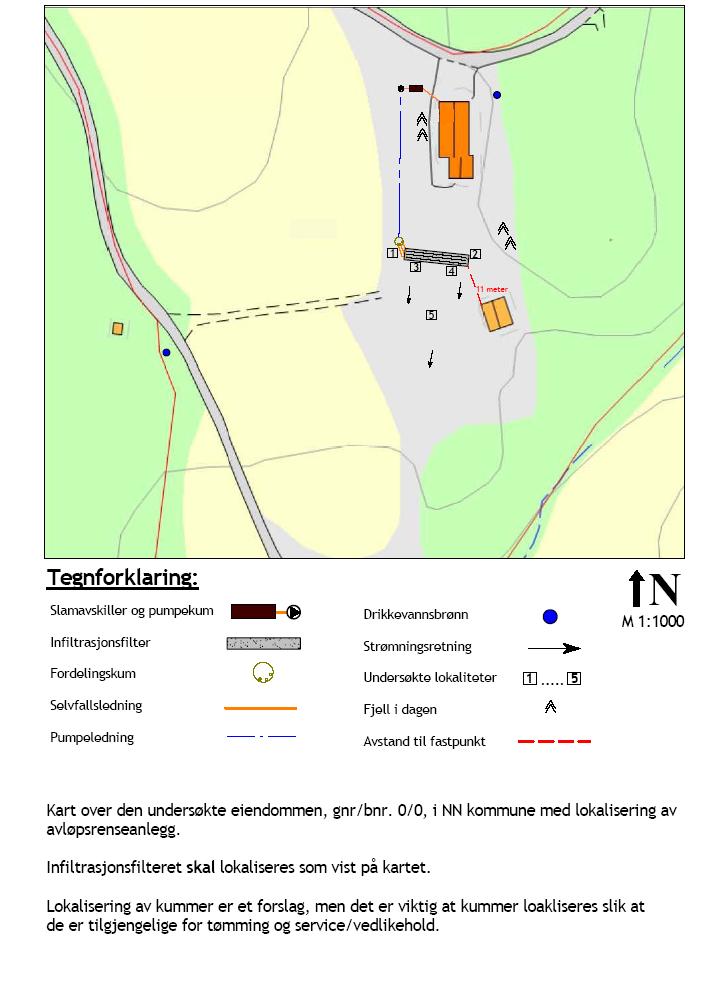 Kommentarer: = begge er borebrønn i fjell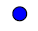 Slamavskiller:
Pumpekum: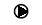 Kum: (fordelingskum, inspeksjonskum, prøvetakingskum)Renseanlegg:(Minirenseanlegg eller renseanlegg for gråvann)Tett tank:Lokalisering av areal for infiltrasjon:   Lokalisering tømmeplass:Lokalisering av areal for infiltrasjon:   Lokalisering tømmeplass:Lokalisering av brønner:Det viktig å spesifisere i kommentaren hvilke type brønner det snakk om, for eksempel borebrønn i fjell, borebrønn i løsmasser, gravd brønn osv.Lokalisering av brønner:Det viktig å spesifisere i kommentaren hvilke type brønner det snakk om, for eksempel borebrønn i fjell, borebrønn i løsmasser, gravd brønn osv.Strømningsretning for infiltrert vann
i grunnen:Strømningsretning for infiltrert vann
i grunnen:Registrert fjell i dagen:Registrert fjell i dagen: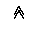 Undersøkte lokaliteter:Undersøkte lokaliteter:Spillvann selvfallsledningSpillvann pumpeldningAvstand til et fastpunktSpillvann selvfallsledningSpillvann pumpeldningAvstand til et fastpunkt